AKÇAALAN BAĞLANTI ROTASI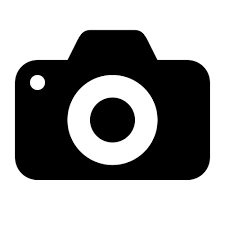 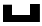 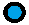 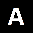 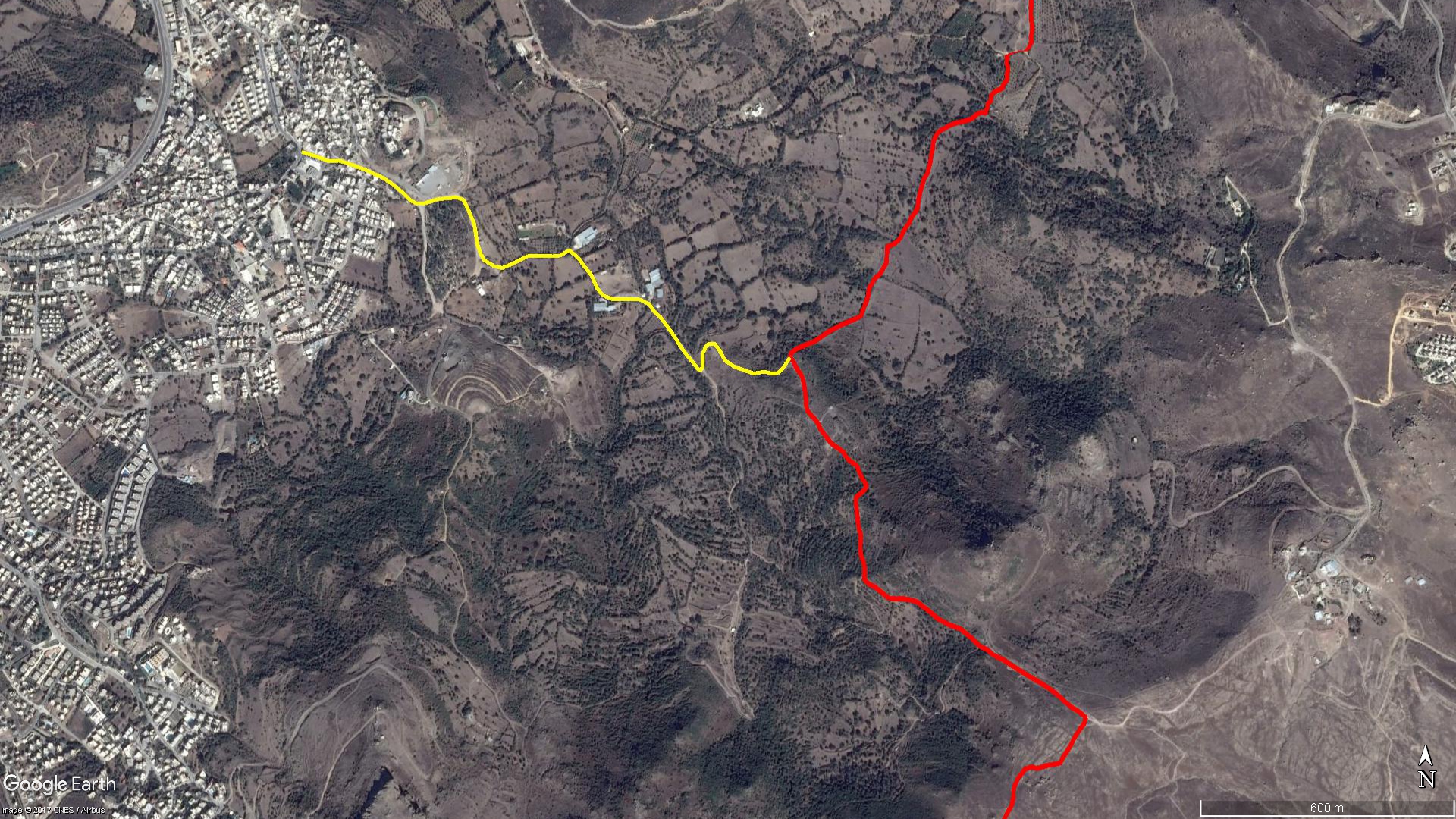 BOY KESİT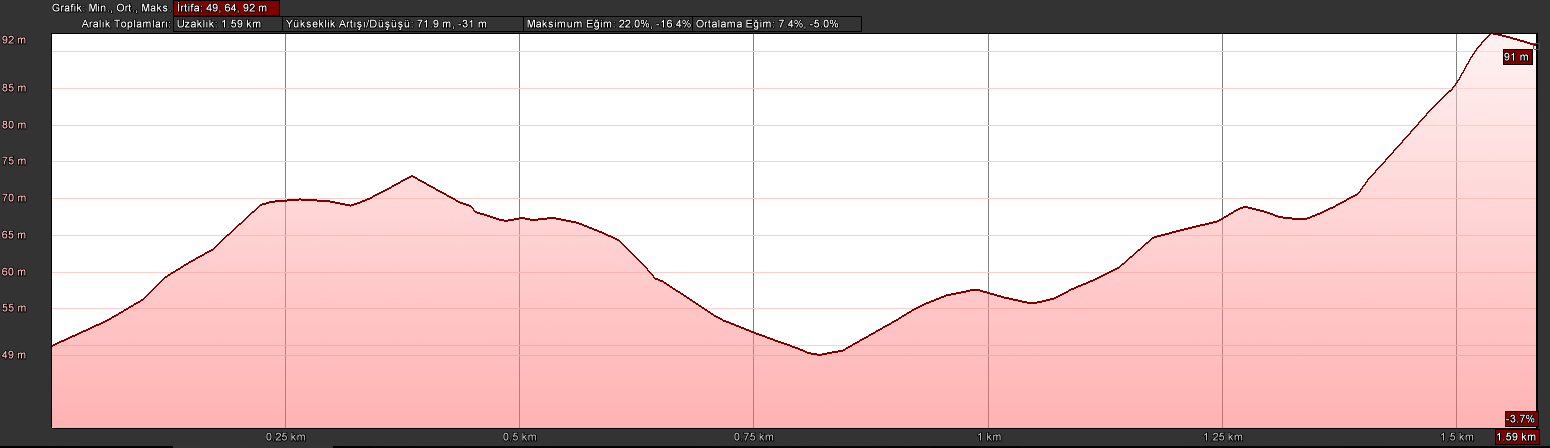 KOORDİNATLARS.NU.ENLEMBOYLAM137.01328010727.280270910237.01318439027.280653446337.01308084927.280983659437.01309289727.281270038537.01301761027.281563268637.01290391427.281946573737.01272718727.282438321837.01258215627.282715559937.01240858527.2829763421037.01223924927.2831814631137.01217703927.2833548871237.01218043827.2835571971337.01227125727.2839345211437.01230833927.2844171841537.01225490627.2845964621637.01204299627.2847278641737.01174449327.2848791821837.01159264427.2849137511937.01132700527.2849637732037.01111854327.2850455752137.01096660427.2851506772237.01084890827.2854096812337.01080717427.2856292722437.01090209327.2859156572537.01097265827.2860925672637.01105813127.2862904892737.01106535627.2866634862837.01105915627.2869724462937.01107841327.2871805373037.01118883827.2874121133137.01103353927.2876445693237.01086586927.2877984033337.01065037827.2880104943437.01036987427.2881656023537.01022342627.2883162653637.01013664227.2886032433737.01015184827.2889740603837.01013852527.2892834723937.01004061627.2895511554037.00989728527.2896670254137.00975775027.2898522454237.00958642727.2900154544337.00935863127.2902152684437.00916197027.2903697534537.00895869827.2905484344637.00873989327.2907783214737.00863392427.2908780774837.00864567227.2909606814937.00880436427.2909846555037.00896947127.2909756275137.00911882827.2910542635237.00919526527.2911452275337.00919137627.2912997815437.00904974727.2914341105537.00884677027.2915645645637.00871010727.2918116915737.00861780327.2921340505837.00856079727.2923394515937.00859634627.2926202256037.00855636127.2928463596137.00857472727.2929996666237.00869198627.2931360046337.00889693927.293307234